MATEMÁTICA: GRUPO FOGUEIRAATIVIDADE ONLINE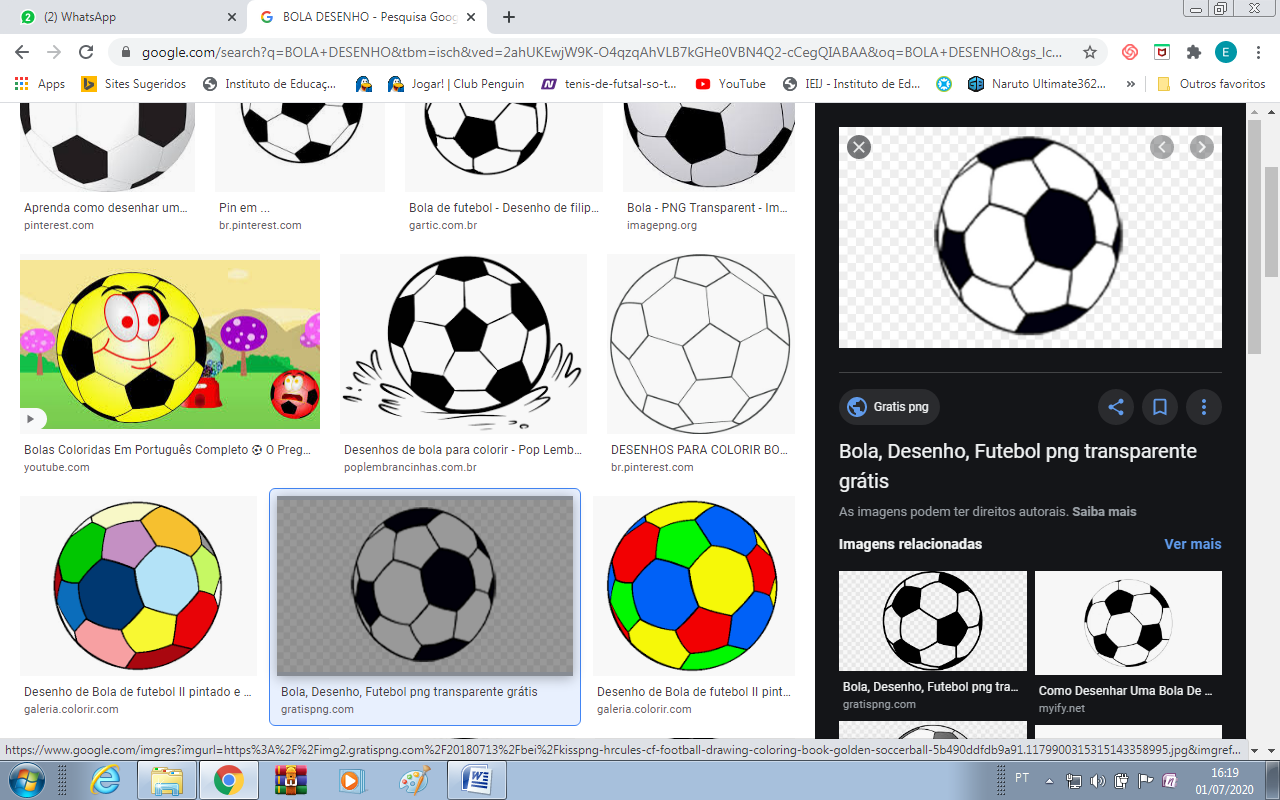 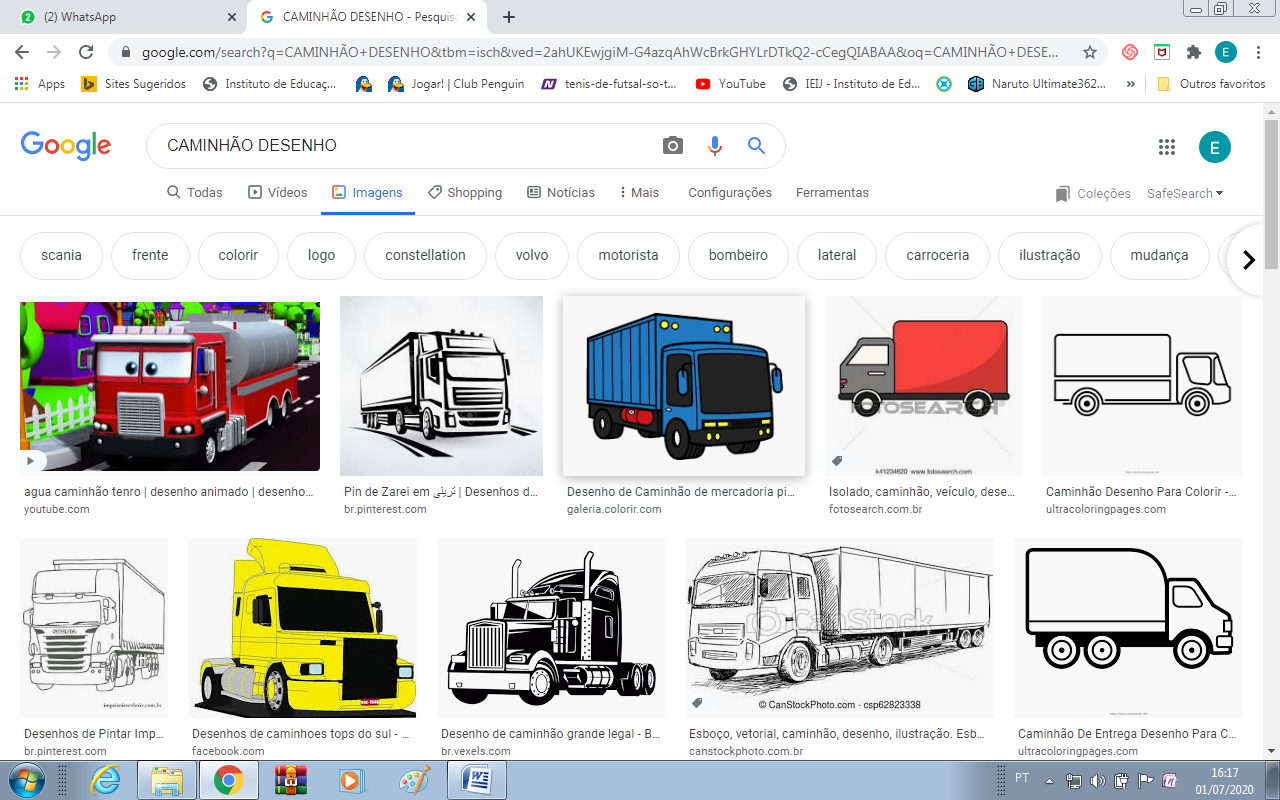 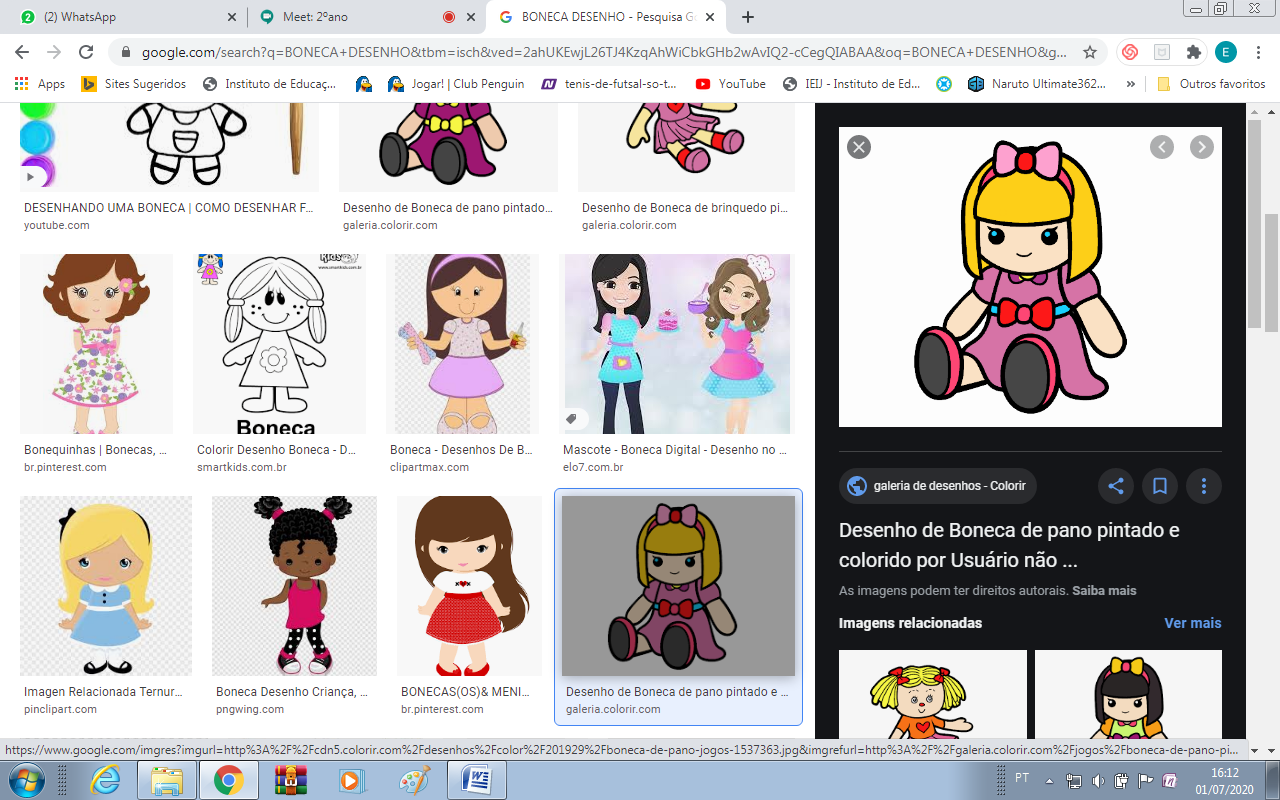 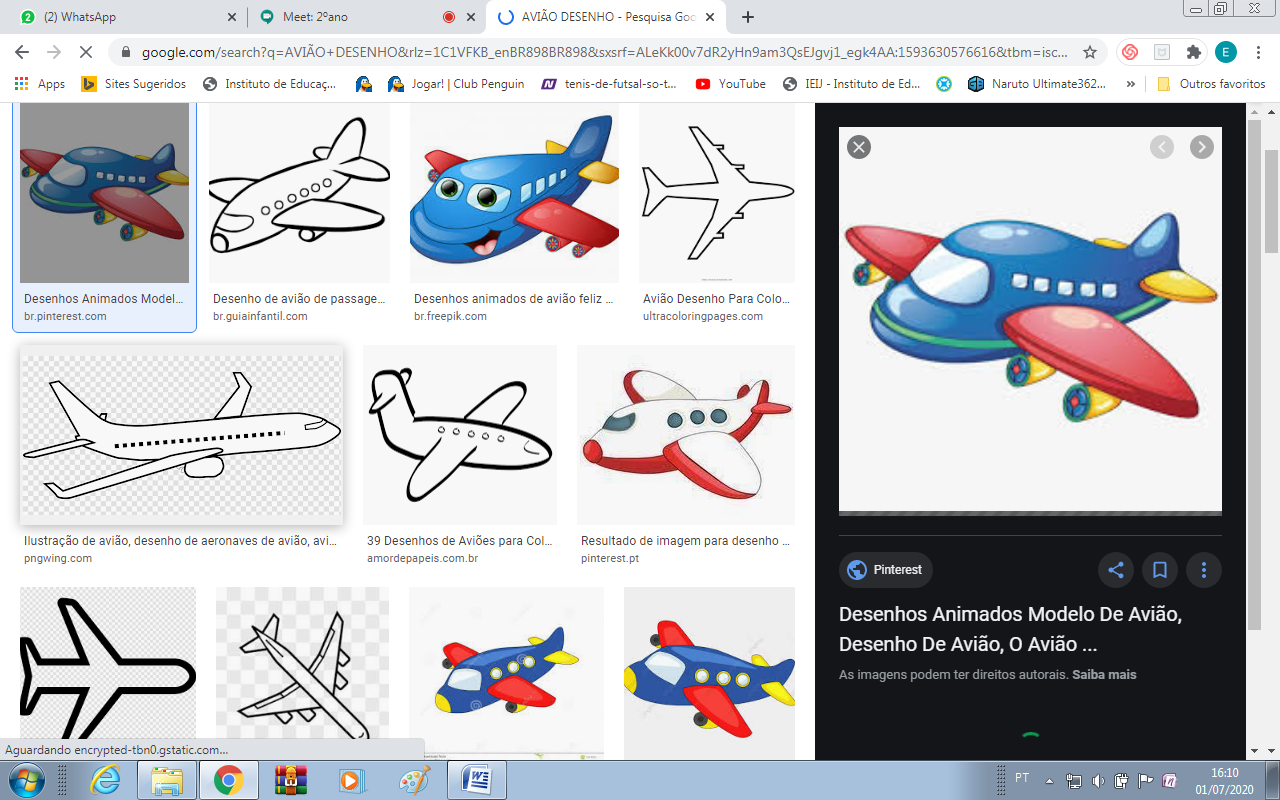 R$4,00	R$8,00                                        R$6,00	R$3,00 VOCÊ COMPROU UMA BONECA E UMA BOLA.GASTOU R$___________.             _____________+_________=_____________COMPROU UM AVIÃO E UM CAMINHÃO.GASTOU R$___________.             _____________+_________=_____________COMPROU DOIS AVIÕES.GASTOU R$___________.             _____________+_________=_____________